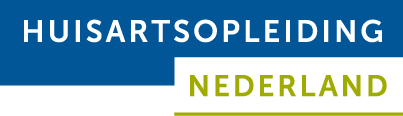 LEOh 
Landelijke Evaluatie Opleider huisartsgeneeskundeVERSIE AIOSIntroductieDit is de Landelijke Evaluatie Opleider huisartsgeneeskunde (LEOh), een evaluatie van het handelen van de opleider door de aios en de opleider (zelfevaluatie). De scores zijn bedoeld om materiaal te leveren voor feedback aan de opleider en het ontwikkelen van scholing door de opleidingsinstituten. De evaluatie is onderverdeeld in 4 hoofdstukken, gebaseerd op de belangrijkste activiteiten van opleiders:Eigen expertise overdragenEen leeromgeving van de praktijk makenBegeleiden en toetsenProfessionele ontwikkelingInvulinstructieGesloten vragenElk hoofdstuk bestaat uit gesloten vragen die te scoren zijn op een 5-puntsschaal. Deze schaal is als volgt gedefinieerd:Helemaal oneens Oneens Neutraal Eens Helemaal eensDaarnaast is voor bepaalde vragen de scoremogelijkheid ‘niet van toepassing’ of ‘heb ik geen zicht op’ toegevoegd. Hieronder volgt een voorbeeld:Ruimte voor toelichting en aanvullingenPer hoofdstuk is bovendien ruimte opgenomen om de scores te illustreren met voorbeelden. We bevelen je ten zeerste aan om van deze optie gebruik te maken, omdat juist deze toelichtingen behulpzaam zijn voor je opleider.
Aanvullende vragenHoofdstuk 2 (Een leeromgeving van de praktijk maken) en hoofdstuk 3 (Begeleiden en Toetsen) bevatten aanvullende vragen naar de frequentie van specifieke begeleidingsactiviteiten, zoals leergesprekken of observatie met behulp van video-opnames.Sterke punten, verbeterpunten en tipsAan het einde van de vragenlijst zijn open vragen opgenomen naar sterke punten en verbeterpunten van je opleider.WerkwijzeDe aios vult deze LEOh tweemaal per jaar in: halverwege het jaar en aan het einde van het jaar. De opleider kan de lijst invullen als zelfevaluatie: hiervoor is een apart formulier beschikbaar. Na het invullen gaan opleider en aios in gesprek met behulp van de ingevulde vragenlijst. Aanbevolen wordt om in dit gesprek samen te bekijken of er nieuwe praktische afspraken gemaakt dienen te worden tussen aios en opleider, en of er aanpassingen of aanvullingen in het LeerWerkPlan van de opleidingspraktijk nodig zijn.Het opleidingsinstituut gebruikt de resultaten van de vragenlijst bij de voortgangsgesprekken tussen opleider en staflid. In het voortgangsgesprek worden praktische afspraken gemaakt over de verdere competentieontwikkeling van de opleider. De opleider neemt de ingevulde vragenlijst, het verslag van het voortgangsgesprek en het verbeterplan op in zijn of haar portfolio.Versie januari 2016, Huisartsopleiding NederlandToelichting per hoofdstuk (naar behoefte aan te klikken in de digitale versie)Eigen expertise overdragenDe opleider zet zichzelf doelbewust in als rolmodel: hij of zij doet voor, en verwoordt onderliggende denkprocessen en reflecties. Uiteraard dient deze docentrol, waarbij sprake is van een relatief grote mate van sturing door de opleider, ingezet te worden passend bij het niveau van de aios.Een leeromgeving van de praktijk makenDe opleider zorgt blijvend voor een veilige en uitdagende leerwerkplek. Hij of zij maakt praktische afspraken met de aios (bijvoorbeeld. t.a.v. consultatie, observaties en leergesprekken, registratie in het HIS) en betrekt het hele team bij de opleiding van de aios. De aios en opleider zien er samen op toe dat de aios zich evenwichtig ontwikkelt, binnen zo veel mogelijk uiteenlopende situaties, ofwel over alle tien opleidingsthema’s. Zo nodig organiseren zij actief dat de aios ervaring op kan doen met voor hem/haar leerzame activiteiten, bijvoorbeeld door het sturen van patiëntenstromen of het koppelen van de aios aan andere medewerkers in en om de praktijk.Begeleiden en toetsenDe opleider geeft de aios frequente feedback, waar mogelijk op basis van observaties. De opleider gebruikt observaties, leergesprekken en hulpmiddelen als de KPB om zich een goed beeld te vormen van het functioneren van de aios. Op basis van dit beeld past de opleider de begeleiding en de verantwoordelijkheden van de aios aan. De opleider stimuleert de aios tot reflectie en het formuleren van relevante leerdoelen. Hij of zij denkt mee over de manier waarop deze leerdoelen bereikt kunnen worden en komt terug op eerder gestelde leerdoelen.Professionele ontwikkelingDe opleider werkt bewust aan de eigen professionele ontwikkeling als opleider. Hij of zij reflecteert op de eigen opvattingen over wat goed opleiden inhoudt, en op de eigen bekwaamheid als opleider. Eigen expertise overdragen2. Een leeromgeving van de praktijk makenAANVULLENDE VRAGENBegeleiden en toetsenAANVULLENDE VRAGENProfessionele ontwikkelingSterke punten, verbeterpunten en tipsWat zijn de drie sterkste punten van de opleider?Wat zijn mogelijke verbeterpunten voor de opleider? Welke tips heeft u voor de opleider?Heeft u overige opmerkingen?In te vullen door de opleiderOpmerkingen n.a.v. het bovenstaandeIN TE VULLEN DOOR DE AIOSIN TE VULLEN DOOR DE AIOSIN TE VULLEN DOOR DE AIOSIN TE VULLEN DOOR DE OPLEIDERIN TE VULLEN DOOR DE OPLEIDERNaam aiosDatum gezienGroepsnummer aiosBIG-nummerNaam huisartsopleiderParaafPlaats praktijkParaafOpleidingsjaar□ jaar 1 ParaafOpleidingsjaar□ jaar 3ParaafMoment van invullen□ 6 maandenParaafMoment van invullen□ 12 maandenParaafMoment van invullen□ Anders, nl.:ParaafHelemaal oneensOneensNeutraalEensHelemaal eensN.v.t.Geen zicht opMijn opleider vraagt mij regelmatig mijn handelen ofbeleid toe te lichten. □□□□□Helemaal oneensOneensNeutraalEensHelemaal eensN.v.t.Geen zicht opMijn opleider toont plezier in het werk als huisarts. □□□□□Mijn opleider geeft uitleg over zijn/haar handelen of beleid.□□□□□Mijn opleider handelt volgens de NHG-Standaarden of wijkt hier beargumenteerd van af.□□□□□□Mijn opleider voert medisch-technische vaardigheden adequaat uit (bijvoorbeeld knieonderzoek, plaatsing spiraaltje) en geeft mij zo een goed voorbeeld.□□□□□□Mijn opleider geeft mij een goed voorbeeld op het gebied van communicatie met patiënten.□□□□□Mijn opleider past nieuwe wetenschappelijke inzichten toe in het dagelijks handelen.□□□□□□Mijn opleider leert mij de beginselen van goed registreren (volgens de richtlijn ADEPD).□□□□□Mijn opleider brengt zijn/haar expertise op het gebied van praktijkmanagement op mij over.□□□□□Mijn opleider toont reflectie op zijn/haar functioneren als huisarts.□□□□□□Helemaal oneensOneensNeutraalEensHelemaal eensN.v.t.Geen zicht opMijn opleider vraagt mij regelmatig mijn handelen of beleid toe te lichten. □□□□□Mijn opleider geeft mij regelmatig feedback op mijn handelen als huisarts.□□□□□Mijn opleider staat open voor feedback op diens eigen handelen als huisarts.□□□□□Mijn opleider is toegankelijk/laagdrempelig benaderbaar. □ □□□□Mijn opleider bejegent mij respectvol. □□□□□Mijn opleider toont inlevingsvermogen in mijn gevoelens. □□□□□Mijn opleider en de assistente(n) maken het mogelijk dat ik patiëntengroepen kan zien die passen bij mijn leervragen en/of het cursorisch onderwijs.□□□□□Mijn opleider houdt zich aan afspraken met mij over de opleiding. □□□□□In het geval van duo-opleiders zijn er duidelijke afspraken over de onderlinge verantwoordelijkheden.□□□□□□De huisartsassistente(n) draagt (dragen) positief bij aan mijn opleiding. □□□□□De praktijkondersteuner draagt positief bij aan mijn opleiding.□□□□□□Mijn opleider zorgt voor continuïteit in het opleiden: er is duidelijk afgesproken aan wie de opleiderstaak bij afwezigheid wordt overgedragen.□□□□□□□Ik kan beschikken over een adequaat ingerichte spreekkamer.□□□□□Ik kan beschikken over adequate opname– en afspeelapparatuur.□□□□□Gemiddeld aantal consulten dat ik per dag verricht:  …Aantal keer per maand dat mijn opleider(s) en ik gezamenlijk spreekuur doen: …Helemaal oneensOneensNeutraalEensHelemaal eensN.v.t.Geen zicht opOp basis van observaties geeft mijn opleider mij feedback op de ontwikkeling van mijn medisch handelen.□□□□□Op basis van observaties geeft mijn opleider mij feedback op de ontwikkeling van de overige competentiegebieden (communicatie, samenwerken, organiseren, etc.).□□□□□Mijn opleider ondersteunt mij bij het vaststellen van relevante leerdoelen.□□□□□Mijn opleider denkt mee over de manier waarop ik mijn leerdoelen kan behalen.□□□□□Mijn opleider ondersteunt mij bij het terugkomen op eerder gestelde leerdoelen (bv. evalueren of leerdoelen reeds behaald zijn).□□□□□Mijn opleider biedt mij ruimte om een persoonlijke stijl als huisarts te ontwikkelen.□□□□□Mijn opleider stimuleert mij tijdens het leerproces zelf antwoorden te vinden op vragen en problemen.□□□□□Mijn opleider stimuleert mij tot reflectie op mijn kennis en handelen.□□□□□Aantal keer per maand waarop ik word geobserveerd in de huisartspraktijk door mijn opleider(s):  …Waarvan met behulp van video-opnames:  … Aantal keer per week waarop ik een leergesprek met voer met mijn opleider(s):  …
Deze duren gemiddeld: …….. minuten.Aantal keer per maand waarop ik word beoordeeld m.b.v. een KPB (korte praktijk beoordeling):  …Aantal keer per maand waarop medisch-technische vaardigheden worden geobserveerd door mijn opleider(s) (bijvoorbeeld knieonderzoek, plaatsing spiraaltje):  …Helemaal oneensOneensNeutraalEensHelemaal eensN.v.t.Geen zicht opMijn opleider is een enthousiaste opleider. □□□□□Mijn opleider staat open voor feedback op diens manier van opleiden. □□□□□Mijn opleider toont reflectie op diens eigen opleiderschap. □□□□□□Mijn opleider werkt aan verbetering van zijn/haar functioneren als opleider.□□□□□□